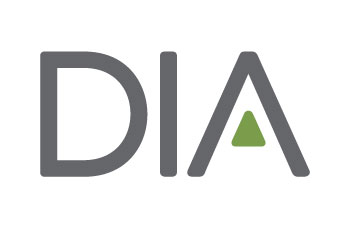 Presentation Abstract FormUse this form to prepare your presentation abstract.  This will help ensure that you have all of your required information when you submit your abstract.  All abstracts must be submitted online by the designated deadline.Should you have questions regarding the abstract submission process, please contact erning.ning@DIAglobal.org Abstract Title (125 character limit, including spaces): Titles should briefly describe the focus of the abstract as well as accurately reflect the content of the presentation. Insert details hereTheme (Select one): Choose from the list of interest areas and select only one that best fits your abstract.  Refer to the call for abstracts announcement for a list of themes.Key Words (100 character limit, including spaces): One or more key words must be provided to highlight your presentation. Examples of key words: Personalized Medicine, Health Technology Assessment, Clinical Trial Agreements. Insert details hereAbstract Details (2,000 character limit, including spaces):Please provide complete details about your abstract. Information such as scientific, technical, process issues, design/methods, results/outcomes, case studies, statistics, key findings, etc., that would support your abstract should be included here. This information will be used by the Program Committee to learn more about the purpose of your abstract.Insert details here